Vår saksbehandler: Olav ReiersenE-post: olav.reiersen@utdanningsdirektoratet.noVår dato:7.12.2015Vår referanse:2015/90Deres dato:Deres referanse: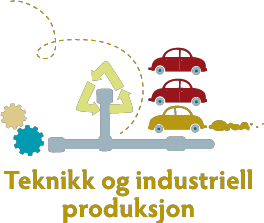 Dagsorden – møte 5-2015 i Faglig råd for teknikk og industriell produksjon.Sted:	FellesforbundetTid:	17. desember: 11.30 – 16.00Saksliste for møte 5-2015 i Faglig råd for teknikk og industriell produksjonSak 41-15 Godkjenning av innkallingSak 42-15 Referat fra møte 3-2015Utkastet til referat er vedlagt.Sak 43-15 Høring om endringer i opplæringsloven - Praksisbrevordningen og godkjenning av utenlandsk fagopplæringLenke til høringsbrev: https://www.regjeringen.no/no/dokumenter/horing-endringer-i-opplaringsloven/id2457585/(Vi har fått utsatt høringsfristen til etter møtet.)Sak 44-15 Høring – endringer i læreplan for Vg2 brønnteknikkForslag til uttalelse fra Anne Beth Gilje Løland:Faglig råd for teknikk og industriell produksjon stiller seg bak endringene i Læreplanen for Vg2 brønnteknikk.Overføring av emnet komplettering fra programfaget leting og boring til programfaget produksjon og brønnvedlikehold tydeliggjør en naturlig arbeidsprosess, og listingen av kompetansemålene i en rekkefølge som viser fremdriften i en brønnoperasjon bidrar til økt forståelse av elementene i en operasjon.Kapittel Vurdering: Grunnleggjande tryggleiks- og beredskapsopplæring kan endres til grunnleggende sikkerhetsopplæring. Opplæringen skal endres i 2016 og det nye navnet vil være grunnleggende sikkerhetsopplæring.Lenke til saken: http://www.udir.no/Regelverk/Horinger/Saker-ute-pa-horing/horing---endringer-i-lareplan-for-vg2-bronnteknikk/Sak 45-15 Forlengelse av oppnevningsperiode for de faglige rådSe vedlagt brev fra KDSak 46-15 Behandlingen av utviklingsredegjørelsene del 1Are Solli har innvendinger mot at et vedlegg til utviklingsredegjørelsen del 1 er med, og han ønsker at dette tas til diskusjon. Han skriver: Faglig råd TIP har sendt inn vedlegg med utviklingsredegjørelsen som ikke er behandlet i rådet. Dette er et enkeltinnspill fra en av organisasjonene i FRTIP og kan forstås slik det er vedlagt at dette er noe som FRTIP har behandlet og stiller seg bak. FRTIP må behandle om dette skal legges ved som vedlegg.Sak 47-15 Utviklingsredegjørelsene del 2Karl Gunnar Kristiansen fra Utdanningsdirektoratet innleder.Se vedlagt brev fra Utdanningsdirektoratet.Sak 48-15 Krav om engelsk Se vedlagt skriv.Sak 49-15 Møteplan for 2016 Forslag til møteplan for 2016:18. februar6. april6. juni14. til 16. september (fylkesbesøk)23. novemberSak 50-15 Fylkesbesøk 2016AU foreslår fylkesbesøk i Hordaland 14. til 16. september, og de foreslår at det nedsettes en programkomite.Udir har bedt om svar på disse spørsmålene:Hva er rådets mål med fylkesbesøket?Hvilke temaer og problemstillinger relatert til rådets arbeid ønsker rådet å fokusere på med sitt fylkesbesøk?Hvilket fylke ønsker rådet å besøke og hvorfor?Sak 51-15 Høring maritime fag. Per Christian har fått den. Ellen ser også på den. Fristen onsdag. Høringen kommer ca. 2. desember. Nedsette gruppe på møtet i desember. Arbeidsgruppe maritime fag + Ellen. Ellen mener det er en prinsipiell sak om vi skal åpne for valgfag. Kan være et vanskelig ressursspørsmål. Forslag: AU + maritime gruppen lager utkast til høringssvar.Sak 52-15 Søknad om sammenslåing av grafiske produksjonsfag til ett nytt fagMediebedriftenes landsforening, Norsk Industri og Fellesforbundet har søkt om sammenslåing av grafiske produksjonsfag til ett nytt fag, Vg3 Grafisk produksjonsteknikerfaget.Se vedlagte søknad.Sak 53-15 InformasjonssakerUtstyrsstipendsatsen på utdanningsprogrammet teknikk og industriell produksjon
Brev fra KD er vedlagt.Sak 54-15 Eventuelt